О внесении изменений в постановление администрации городского поселения Октябрьское от 16.04.2012 № 73 «Об утверждении Положения о Единой комиссии по размещению заказов на поставки товаров, выполнения работ, оказания услуг для муниципальных нужд муниципального образования городское поселение Октябрьское»В связи с изменением кадрового состава администрации городского поселения Октябрьское:1. Внести изменения в постановление администрации городского поселения Октябрьское от 16.04.2012 № 73 «Об утверждении Положения о Единой комиссии по размещению заказов на поставки товаров, выполнения работ, оказания услуг для муниципальных нужд муниципального образования городское поселение Октябрьское»: 1.1. Изложить приложение № 2 к постановлению от 16.04.2012 № 73 в новой редакции, согласно приложению к настоящему постановлению. 2. Настоящее постановление вступает в силу после его официального опубликования.3.Постановление опубликовать в газете «Октябрьские вести» и разместить на официальном сайте администрации городского поселения Октябрьское в сети Интернет.4. Контроль за выполнением постановления оставляю за собой.Исполняющий обязанности главы администрации городского поселения Октябрьское 				                                        С.Н.Мирошниченко                                                                                              Приложение                               к постановлению администрации                         городского поселения Октябрьское                                                                                                  от «28» июня  2013 г. № 218СОСТАВЕдиной комиссии по размещению заказов на поставки товаров, выполнение работ, оказания услуг для муниципальных нужд муниципального образования городское поселение Октябрьское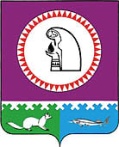 АДМИНИСТРАЦИЯ ГОРОДСКОГО ПОСЕЛЕНИЯ ОКТЯБРЬСКОЕОктябрьского районаХанты-Мансийского автономного округа-ЮгрыПОСТАНОВЛЕНИЕАДМИНИСТРАЦИЯ ГОРОДСКОГО ПОСЕЛЕНИЯ ОКТЯБРЬСКОЕОктябрьского районаХанты-Мансийского автономного округа-ЮгрыПОСТАНОВЛЕНИЕАДМИНИСТРАЦИЯ ГОРОДСКОГО ПОСЕЛЕНИЯ ОКТЯБРЬСКОЕОктябрьского районаХанты-Мансийского автономного округа-ЮгрыПОСТАНОВЛЕНИЕАДМИНИСТРАЦИЯ ГОРОДСКОГО ПОСЕЛЕНИЯ ОКТЯБРЬСКОЕОктябрьского районаХанты-Мансийского автономного округа-ЮгрыПОСТАНОВЛЕНИЕАДМИНИСТРАЦИЯ ГОРОДСКОГО ПОСЕЛЕНИЯ ОКТЯБРЬСКОЕОктябрьского районаХанты-Мансийского автономного округа-ЮгрыПОСТАНОВЛЕНИЕАДМИНИСТРАЦИЯ ГОРОДСКОГО ПОСЕЛЕНИЯ ОКТЯБРЬСКОЕОктябрьского районаХанты-Мансийского автономного округа-ЮгрыПОСТАНОВЛЕНИЕАДМИНИСТРАЦИЯ ГОРОДСКОГО ПОСЕЛЕНИЯ ОКТЯБРЬСКОЕОктябрьского районаХанты-Мансийского автономного округа-ЮгрыПОСТАНОВЛЕНИЕАДМИНИСТРАЦИЯ ГОРОДСКОГО ПОСЕЛЕНИЯ ОКТЯБРЬСКОЕОктябрьского районаХанты-Мансийского автономного округа-ЮгрыПОСТАНОВЛЕНИЕАДМИНИСТРАЦИЯ ГОРОДСКОГО ПОСЕЛЕНИЯ ОКТЯБРЬСКОЕОктябрьского районаХанты-Мансийского автономного округа-ЮгрыПОСТАНОВЛЕНИЕАДМИНИСТРАЦИЯ ГОРОДСКОГО ПОСЕЛЕНИЯ ОКТЯБРЬСКОЕОктябрьского районаХанты-Мансийского автономного округа-ЮгрыПОСТАНОВЛЕНИЕ«28»июня2013г.№218п.г.т. Октябрьскоеп.г.т. Октябрьскоеп.г.т. Октябрьскоеп.г.т. Октябрьскоеп.г.т. Октябрьскоеп.г.т. Октябрьскоеп.г.т. Октябрьскоеп.г.т. Октябрьскоеп.г.т. Октябрьскоеп.г.т. ОктябрьскоеПредседатель Единой комиссииМирошниченко Сергей Николаевич - заместитель главы администрации поселения по вопросам жизнеобеспечения, вопросам ГО и ЧС, технического обеспечения деятельности администрации Заместитель председателя Единой комиссииПазыченко Александр Иванович – заведующий отделом по вопросам жизнеобеспечения, вопросам ГО и ЧССекретарь Единой комиссииБехметова Анастасия Александровна – бухгалтер расчетного столаЧлены Единой комиссииАгеева Ирина Анатольевна - заведующий отделом финансово-экономической политики и бухгалтерского учета;Беляева Наталья Николаевна - заведующий организационно-правовым отделом.